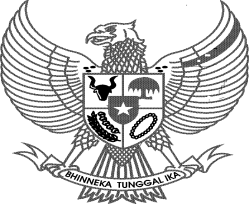 GUBERNUR PAPUAPERATURAN GUBERNUR PAPUANOMOR 24 TAHUN 2010TENTANGPEMBENTUKAN ORGANISASI DAN TATA KERJA UNIT PELAKSANAPUSAT PENGETAHUAN PAPUA  PADA BADAN PEMBERDAYAAN MASYARAKAT KAMPUNG DAN KESEJAHTERAAN KELUARGA PROVINSI PAPUALampiran	:	1 (satu)DENGAN RAHMAT TUHAN YANG MAHA ESAGUBERNUR PAPUA,Menimbang	:	a.	Bahwa berdasarkan Peraturan Daerah Provinsi Papua Nomor 11 Tahun 2008 Tentang Organisasi dan Tata Kerja Inspektorat, Bappeda dan Lembaga Teknis Daerah Provinsi Papua, perlu mengatur Organisasi dan Tata Kerja Unit Pelaksana Pusat Pengetahuan Papua pada Badan Pemberdayaan Masyarakat Kampung dan Kesejahteraan Keluarga Provinsi PapuaBahwa berdasarkan pertimbangan sebagaimana dimaksud pada huruf a, perlu ditetapkan Peraturan Gubernur Papua tentang Pembentukan Organisasi dan Tata Kerja Unit Pelaksana Teknis Pusat Pengetahuan Papua pada Badan Pemberdayaan Masyarakat Kampung dan Kesejahteraan Keluarga Provinsi PapuaMengingat	:	1.	Undang-Undang Nomor 12 Tahun 1969 tentang Pembentukan Provinsi Otonom Irian Barat dan Kabupaten-Kabupaten Otonom di Provinsi Irian Barat (Lembaran Negara Republik Indonesia Tahun 1969 Nomor 47, Tambahan Lembaran Negara Republik Indonesia Nomor 2907)Undang-Undang Nomor 8 Tahun 1974 tentang Pokok-Pokok Kepegawaian (Lembaran Negara Republik Indonesia Tahun 1974 Nomor 55, Tambahan Lembaran Negara Republik Indonesia Nomor 3041), sebagaimana telah diubah dengan Undang-Undang Nomor 43 Tahun 1999 (Lembaran Negara Republik Indonesia Tahun 1999 Nomor 73, Tambahan Lembaran Negara Republik Indonesia Nomor 3890)Undang-Undang Nomor 21 Tahun 2001 tentang Otonomi Khusus bagi Provinsi Papua (Lembaran Negara Republik Indonesia Tahun 2001 Nomor 135, Tambahan Lembaran Negara Republik Indonesia Nomor 4151) sebagaimana telah diubah dengan Undang-Undang Nomor 35 Tahun 2008 (Lembaran Negara Republik Indonesia Tahun 2008 Nomor 12, Tambahan Lembaran Negara Republik Indonesia Nomor 4884)Undang-Undang Nomor 10 Tahun 2004 tentang Pembentukan Peraturan Perundang-undangan (Lembaran Negara Republik Indonesia Tahun 2004 Nomor 135, Tambahan Lembaran Negara Republik Indonesia Nomor 4389)Undang-Undang Nomor 32 Tahun 2004 tentang Pemerintahan Daerah (Lembaran Negara Republik Indonesia Tahun 2004 Nomor 125, Tambahan Lembaran Negara Republik Indonesia Nomor 4437) sebagaimana telah diubah beberapa kali terakhir dengan Undang-Undang Nomor 12 Tahun 2008 (Lembaran Negara Republik Indonesia Tahun 2008 Nomor 59, Tambahan Lembaran Negara Republik Indonesia Nomor 4844)Undang-Undang Nomor 33 Tahun 2004 tentang Perimbangan Keuangan antara Pemerintah Pusat dan Pemerintah Daerah (Lembaran Negara Republik Indonesia Tahun 2004 Nomor 126 Tambahan Lembaran Negara Republik Indonesia Nomor 4438)Peraturan Pemerintah Nomor 41 Tahun 2007 tentang Pedoman Organisasi Perangkat Daerah (Lembaran Negara Republik Indonesia Tahun 2007 Nomor 89, Tambahan Lembaran Negara Republik Indonesia Nomor 4741)Peraturan Pemerintah Nomor 38 Tahun 2007 tentang Pembagian Urusan Pemerintahan Antara Pemerintah, Pemerintah Daerah Provinsi dan Pemerintahan Daerah Kabupaten/Kota (Lembaran Negara Republik Indonesia Tahun 2007 Nomor 82, Tambahan Lembaran Negara Republik Indonesia Nomor 4737)Peraturan Daerah Provinsi Papua Nomor 11 Tahun 2008 tentang Organisasi dan Tata Kerja Inspektorat, Bappeda dan Lembaga Teknis Daerah Provinsi Papua (Lembaran Negara Republik Indonesia Tahun 2008 Nomor 11)MEMUTUSKAN :Menetapkan	:	PERATURAN GUBERNUR TENTANG PEMBENTUKAN ORGANISASI DAN TATA KERJA UNIT PELAKSANA TEKNIS PUSAT PENGETAHUAN PAPUA PADA BADAN PEMBERDAYAAN MASYARAKAT KAMPUNG DAN KESEJAHTERAAN KELUARGA PROVINSI PAPUABAB IKETENTUAN UMUMPasal 1Dalam Peraturan Gubernur ini yang dimaksud dengan :Daerah adalah Provinsi PapuaPemerintah Provinsi adalah Pemerintah Provinsi PapuaGubernur ialah Gubernur PapuaSekretaris Daerah, yang selanjutnya disebut SEKDA ialah Sekretaris Daerah Provinsi PapuaSekretaris Daerah yang selanjutnya disebut SETDA ialah Sekretaris Daerah Provinsi PapuaLembaga Teknis Daerah adalah Lembaga Teknis Daerah Provinsi PapuaKepala Badan ialah Kepala Badan Pemberdayaan Masyarakat Kampung dan Kesejahteraan Keluarga Provinsi PapuaUnit Pelaksana Teknis Badan, yang selanjutnya disingkat UPTB adalah unit Pelaksana Teknis Pusat Pengetahuan Papua pada Badan Pemberdayaan Masyarakat Kampung dan Kesejahteraan Keluarga Provinsi PapuaSub Bagian Tata Usaha adalah Sub Bagian Tata Usaha pada UPTBSeksi adalah Seksi pada UPTBKelompok Jabatan Fungsional adalah Kelompok Jabatan Fungsional pada UPTBBAB IIPEMBENTUKAN DAN KEDUDUKANPasal 2Dengan Peraturan Gubernur ini dibentuk UPTB dengan nama Pusat Pengetahuan Papua pada Badan Pemberdayaan Masyarakat Kampung dan Kesejahteraan Keluarga Provinsi PapuaPasal 3UPTB merupakan unsur pelaksana teknis operasional yang berada di bawah dan bertanggung jawab kepada Kepala Badan Pemberdayaan Masyarakat Kampung dan Kesejahteraan Keluarga Provinsi PapuaBABA IIIORGANISASI, TUGAS POKOK DAN FUNGSIPasal 4UPTB wilayah I berkedudukan di Jayapura, wilayah II berkedudukan di Wamena, wilayah III berkedudukan di Timika dan wilayah IV berkedudukan di Biak, terdiri dari :KepalaSub Bagian Tata UsahaSeksi Data dan Informasi KampungSeksi Pelatihan dan PengembanganSeksi Penyebaran Teknologi TerapanBagan Organisasi UPTB adalah sebagaimana tercantum dalam Lampiran yang merupakan bagian yang tidak terpisahkan dari Peraturan Gubernur iniPasal 5UPTB mempunyai tugas pokok menyelenggarakan tugas teknis badan dan tugas lainnya yang diberikan oleh Kepala Badan.Pasal 6Untuk melaksanakan tugas pokok sebagaimana dimaksud dalam pasal 5, UPTB mempunyai fungsi :Penyusunan rencana teknis operasional sesuai dengan lingkup tugasnya,Pengkajian dan analisis teknis operasional UPTB,Pengujian dan penerapan teknologi berbasis kampung,Pelaksanaan kebijakan teknis bidang RESPEK, danPenyusunan database kampungPasal 7Sub Bagian Tata Usaha mempunyai tugas pokok melaksanakan urusan administrasi umum, kepegawaian, keuangan, perlengkapan dan penyusunan program serta laporan pengelolaan RESPEKPasal 8Seksi Data dan Informasi Kampung mempunyai tugas pokok menyusun data potensi kampung dalam bentuk database yang berbasis internetPasal 9Seksi Pelatihan dan Pengembangan mempunyai tugas menyusun dan melaksanakan pelatihan dan pengembangan sumber daya kampung dalam rangka peningkatan dan pemberdayaan kapasitas masyarakat kampungPasal 10Seksi Penyerapan Teknologi Terapan mempunyai tugas pokok menyebarluaskan teknologi tepat guna dan mendorong peningkatan produktivitas masyarakat kampungBAB IVPENGANGKATAN DALAM JABATANPasal 11Kepala UPTB diangkat dan diberhentikan oleh Gubernur atas usul Kepala Badan Pemberdayaan Masyarakat Kampung dan Kesejahteraan Keluarga Provinsi PapuaKepala Sub Bagian Tata Usaha dan para Kepala Seksi diangkat dan diberhentikan oleh pejabat yang berwenang atas usul Kepala BadanPejabat lainnya dilingkungan UPTB diangkat dan deberhentikan sesuai dengan ketentuan peraturan perundang-undanganPasal 12Eselonisasi pada UPTB diatur sebagai berikut :Kepala UPTB, Eselon III.aKepala Sub Bagian Tata Usaha dan Kepala Seksi, Eselon IV.aBAB VKELOMPOK JABATAN FUNGSIONALPasal 13Kelompok jabatan fungsional tertentu mempunyai tugas melaksanakan kegiatan teknis pada UPTBKelompok jabatan fungsional tertentu sebagaimana dimaksud pada ayat (1) berada di bawah dan bertanggung jawab kepada Kepala UPTBBAB VITATA KERJAPasal 14Dalam melaksanakan tugas dan fungsi, UPTB dipimpin oleh seorang Kepala UPTB yang berada di bawah dan bertanggung jawab kepada Kepala BadanSub Bagian Tata Usaha dan Seksi-Seksi dipipin oleh seorang Kepala yang berada di bawah dan bertanggung jawab kepada Kepala UPTBPasal 15Dalam pelaksanaan tugas dan fungsi, Kepala Sub Bagian Tata Usaha, para Kepala Seksi wajib menerapkan prinsip koordinasi integrasi dan sinkronisasi sesuai dengan tugasnya masing-masingSetiap Pejabat sebagaimana dimaksud pada ayat (1) wajib mengawasi bawahannya masing-masing dan bila terjadi penyimpangan agar mengambil langkah-langkah yang diperlukan sesuai dengan ketentuan peraturan perundang-undanganSetiap Pejabat sebagaimana dimaksud pada ayat (1) wajib bertanggung jawab memimpin dan mengkoordinasikan bawahannya dan memberikan bimbingan serta petunjuk pelaksanaan tugas kepada bawahanSetiap Pejabat sebagaimana dimaksud pada ayat (1) wajib memberikan laporan pelaksanaan tugas sesuai dengan mekanisme kerjaSetiap laporan yang diterima oleh Pejabat sebagaimana dimaksud pada ayat (1) wajib ditindaklanjutiBAB VIIPEMBIAYAANPasal 16Pembiayaan UPTB bersumber dari Anggaran Pendapatan dan Belanja Daerah Provinsi Papua dan sumber lainnya sesuai dengan ketentuan peraturan perundang-undangan.BAB VIIIKETENTUAN PENUTUPPasal 17Peraturan Gubernur ini mulai berlaku pada tanggal diundanganAgar setiap orang mengetahuinya, memerintahkan pengundangan Peraturan Gubernur ini dengan penempatannya dalam Berita Daerah Provinsi Papua.Ditetapkan di 	JayapuraPada tanggal		27 Desember 2010	GUBERNUR PAPUA	CAP/TTDBARNABAS SUEBU, SHDiundangkan di JayapuraPada tanggal 28 Desember 2010SEKRETARIS DAERAH PROVINSI PAPUA	CAP/TTD	CONSTANT KARMABERITA DAERAH PROVINSI PAPUATAHUN 2010 NOMOR 24Untuk salinan yang sah sesuaiDengan isinyaSEKRETARIS DAERAH PROVINSI PAPUADrh. CONSTANT KARMASALINAN Peraturan ini disampaikan kepada :Menteri Dalam Negeri RI di JakartaMenteri Keuangan RI di JakartaDirektur Jenderal PUMDA Kementerian Dalam Negeri di JakartaKetua DPRP Provinsi Papua di JayapuraKepala Direktorat Jenderal Perbendaharaan Kantor Wilayah XXX DJBN Jayapura di JayapuraKepala BAPPEDA Provinsi  Papua di JayapuraKepala Inspektorat Provinsi Papua di JayapurasKepala Badan Pemberdayaan Masyarakat Kampung dan Kesejahteraan Keluarga Provinsi Papua di JayapuraPENJELASANATASPERATURA GUBERNUR PAPUANOMOR 24 TAHUN 2010TENTANGPEMBENTUKAN ORGANISASI DAN TATA KERJA UNIT PELAKSANA TEKNISPUSAT PENGETAHUAN PAPUA PADA BADAN PEMBERDAYAAN MASYARAKATKAMPUNG DAN KESEJAHTERAAN KELUARGA PROVINSI PAPUAUMUMPembentukan UPTB pada Badan Pemberdayaan Masyarakat Kampung dan Kesejahteraan Keluarga Provinsi Papua untuk menyelenggarakan kewenangan dan tugas teknis Badan yang karena sifat pekerjaan perlu dilaksanakan oleh suatu Unit Kerja Teknis untuk menunjang kelancaran pelaksanaan tugas badan yang bersangkutanPASAL DEMI PASALPasal 1		Cukup jelasPasal 2		Cukup jelasPasal 3		Cukup jelasPasal 4Wilayah I berkedudukan di Jayapura meliputi : Kota Jayapura, Kabupaten Jayapur, Kabupaten Keerom, Kabupaten Sarmi, Kabupaten Pegunungan Bintang, Kabupaten Mamberamo Raya, Kabupatan Merauke, Kabupaten Boven Digoel dan Kabupaten Mappi. Wilayah II berkedudukan di Wamena meliputi Kabupaten Jayawijaya, Kabupaten Tolikara, Kabupaten Lany Jaya, Kabupaten Nduga, Kabupaten Yahukimo, Kabupaten Yalimo dan Kabupaten Mamberamo Tengah. Wilayah III berkedudukan di Timika meliputi Kabupaten Mimika, Kabupaten Puncak Jaya, Kabupaten Puncak, Kabupaten Asmat, Kabupaten Deiyai dan Kabupaten Paniai. Wilayah IV berkedudukan di Biak meliputi Kabupaten Biak Numfor, Kabupaten Supiori, Kabupaten Kepulauan Yapen, Kabupaten Waropen, Kabupaten Nabire, Kabupaten Dogiyai dan Kabupaten Intan Jaya.Pasal 5		Cukup jelasPasal 6		Cukup jelasPasal 7		Cukup jelasPasal 8		Cukup jelasPasal 9		Cukup jelasPasal 10		Cukup jelasPasal 11		Cukup jelasPasal 12		Cukup jelasPasal 13		Cukup jelasPasal 14		Cukup jelasPasal 15		Cukup jelasPasal 16		Cukup jelasPasal 17		Cukup jelasBAGAN STRUKTUR ORGANISASI	Lampiran 	:  Peraturan Gubernur PapuaPUSAT PENGETAHUAN PAPUA	Nomor		:  24 Tahun 2010	Tanggal	:  27 Desember 2010GUBERNUR PAPUACAP/TTDBARNABAS SUEBU, SHUntuk salinan yang sah sesuaiDengan aslinyaSEKRETARIS DAERAH PROVINSI PAPUACAP/TTDDrh. CONSTANT KARMA